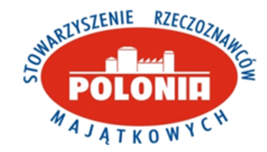 szkolenie zawodowe na temat:Technika i komunikacja z klientemw dniu 16.12.2023rKoszt szkolenia  200zł plus VAT płatne na konto: 11 1020 1127 0000 1402 0083 6429Nazwisko i imiona: ............................................................................................................Adres zameldowania lub korespondencyjny: ul. ....................................................................Kod pocztowy .........................................  Miejscowość .................................................Województwo ........................................ Telefon komórkowy ...................................................e – mail (drukowanymi) .......................................................................................................Dane do faktury: ……………………………………………………………….………...…………………………………………………………………………………………… O możliwości odbycia kursu dowiedziałem/am się z:          - ogłoszenia prasowego  □     - oferty otrzymanej pocztą lub e-mailem  □      - polecenia □              - Internetu □         -  innych źródeł (jakich)………..............................………………	Numer konta do wpłaty za szkolenie:	Stowarzyszenie Rzeczoznawców Majątkowych "POLONIA"Nr rachunku: 11 1020 1127 0000 1402 0083 6429Mając na uwadze Ustawę z dn. 29.08.1997r. o ochronie danych osobowych (Dz. U. Nr 133 póz. 883) wyrażam zgodę na przechowywanie  
 i przetwarzanie moich danych osobowych wyłącznie do celów Stowarzyszenia Rzeczoznawców Majątkowych "POLONIA"										………………………………………        data i podpis